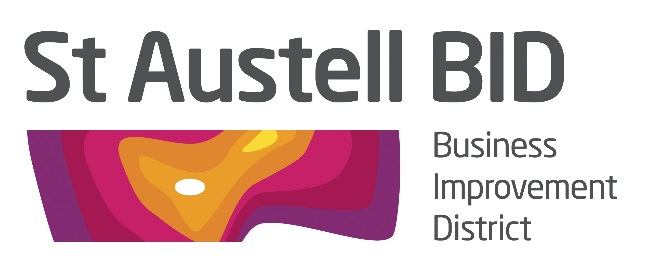 BOARD MEETINGTuesday 5th March 2019, 5.30pmThe White Hart Hotel, St AustellAGENDAWelcome and Apologies					ANMinutes of Previous Meeting				AN       (5th March 2019)	Financial Update						GB						BID Managers roundup					AM In Bloom Plans/Town Collaboration			RHAGM Time Table						AMFeedback from Meetings					ALLAOB